Чем занять непоседуРисуя красками или мелками, разминая в ладошках пластилин или тесто, разрывая бумагу или водя по листу клеящим карандашом, малыш приобретает ни с чем несравнимый опыт. Посредством творчества ребенок делает свои первые открытия, узнает о цвете и форме, знакомится со свойствами многих материалов. Просто удивительно, как из обычного куска пластилина может получиться все, что угодно, а потом снова исчезнуть, превратившись в бесформенную глыбку. А смешивание красок - это вообще настоящее волшебство. Вот краска желтая, вот синяя... Откуда же взялась зеленая? Для малыша творчество - это и инструмент познания мира, и способ самоутвердиться, почувствовать себя независимым.Приемы арттерапии помогают развить творческие способности дошкольников, способствуют повышению самооценки, стимулируют познавательную активность детей, их волевые усилия, развивают мелкую моторику и учат саморегуляции. Эти приемы помогают детям обрести уверенность в своих силах. А главное, позволяют каждому ребенку получить удовольствие от процесса рисования и порадоваться результатами своего труда.Вот некоторые из них: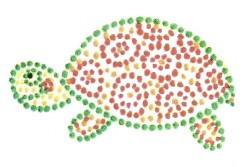 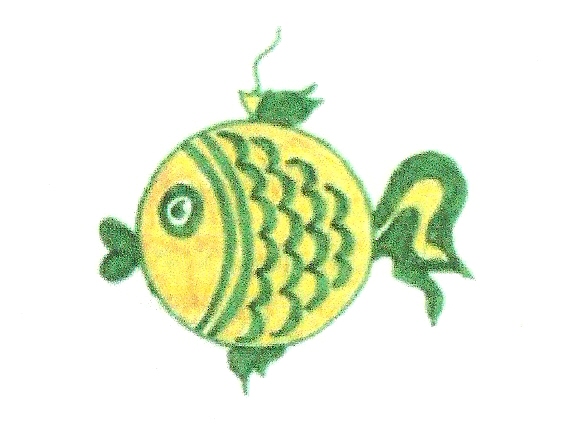 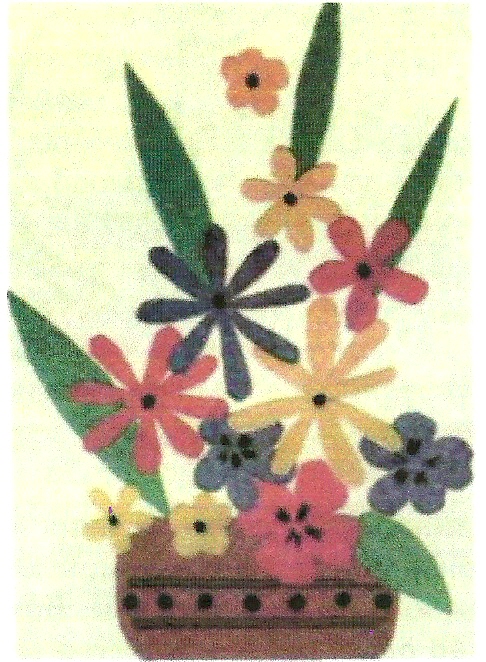 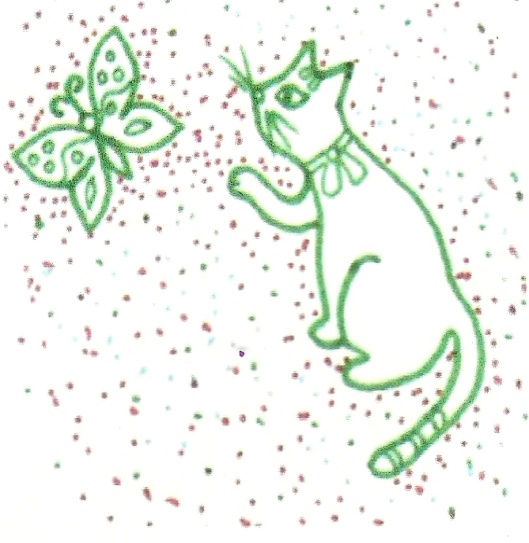 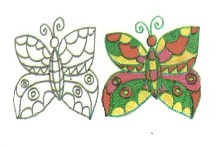 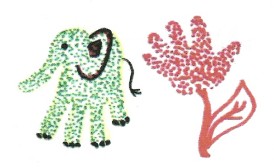 